Проект «Девять ценностей нашей жизни»Тип проекта: познавательный, творческий, фронтальный, долгосрочныйУчастники: дети подготовительной группы, педагоги, родители.Актуальность:         В ФГОС ДО и ФОП определяется задача приобщения детей к социокультурным нормам, традициям семьи, общества и государства; подчеркивается необходимость формирования у детей первичных представлений о культурных традициях, о многообразии культур стран и народов мира. В связи с этим данная проблема является актуальной задачей развития ребенка дошкольного возраста, с одной стороны, как человека социального, то есть способного занять свое место в обществе, с другой стороны, культурного, присваивающего культуру и преобразующего ее в своей деятельности. Дошкольное детство – важнейший период в духовно-нравственном становлении и развитии личности. Именно в дошкольном возрасте закладывается основа системы духовно-нравственных ценностей, определяющая отношение человека к миру во всем его многообразии.Цель: содействие становлению первичных представлений о базовых ценностях российского общества;Задачи: - формирование ценностного отношения к окружающему миру, другим людям, самому себе;- поддержка освоения первичного опыта деятельности и поведения в соответствии с базовыми ценностями и нормами российского общества.Предполагаемый результат:  - Ребенок способен рассуждать, анализировать, выстраивать причинно-следственные связи, искать варианты ответов и решений, преодолевать затруднения в разных ситуациях.- Проявляет самостоятельность, инициативность, готовность брать на себя ответственность за порученное дело, за успешность индивидуальной и коллективной деятельности. - Ориентируется в социальных ролях в семье и ДОО, готов к принятию разных социальных ролей (сын/дочь, внук/внучка, воспитанник детского сада, друг/подруга, будущий ученик и др.), может учитывать интересы и желания других людей, выражает свои желания и позиции в социально приемлемой форме, стремится к взаимопониманию и взаимодействию с другими людьми — детьми и взрослыми. - Готов действовать в соответствии с нормами и правилами, принятыми в социуме (в семье, группе детского сада, дворовом сообществе, своем населенном пункте, этносе, стране), высказывает свои суждения и оценки, может сравнивать свои действия и поступки с социокультурными эталонами, зафиксированными в фольклоре (пословицы, поговорки), в произведениях детской художественной литературы и других видах искусства.Этапы проведения и реализации проекта:1. Подготовительный:- изучение литературы,- изготовление наглядно - информационных пособий для детей и родителей.- составление конспектов, картотек игр, пособий.- анкетирование участников проекта.2. Организационно-практический.1. Сентябрь.ИГРА «ЛЕТАЛ ВОРОБЕЙ»Дети становятся в круг. Выбирают четырех воробьев. Они становятся в центр круга. Хоровод движется против солнца, воробьишки в центре «летают» в противоположную сторону. Все поют песенку:Летал, летал воробей (2 раза).Видел, видел воробей (2 раза).Как уточки ходят (2 раза).Хоровод останавливается, дети поют, хлопая в ладоши:А уточки ходят эдак,А уточки ходят так.Так они вот эдак,Так они вот эдак.В это время воробьи в центре круга показывают, как ходят уточки. Игра повторяется. Теперь показывают, как евражка ходит. В следующий кон  показывают, как ходит медведь (волк, рыбка). Игра поможет детям уточнить представление о животных, создать образы героев мультфильма, выразительность движений.ИГРА «ЧТО ВЫ ДЕЛАЕТЕ?» АДАПТИРОВАННЫЙ ВАРИАНТ ИГРЫ «ПОЧТА»Предварительно уточните представления детей о том, что такое почта, как со временем меняются способы общения и передачи информации. Водящий идет и говорит: — Динь-динь-динь,Идет, идет почта и видит кто-то стоит (сидит).Обращается к ребенку:— Ты кто?Ребенок называет свое имя или свою фамилию.— Что ты делаешь?Ребенок отвечает (например, рисую, прыгаю, танцую…). — Показывай как.Ребенок показывает, как он рисует (прыгает, танцует), а все остальные играющие за ним повторяют.Ведущий направляется к другому игроку с теми же словами: — Динь-динь-динь,Идет, идет почта и видит кто-то стоит (сидит). Диалог повторяется с новым играющим. Ведущий обходит всех игроков, каждый говорит, кто он и что делает. Если детей в группе много, после своих ответов они могут становиться за ведущим, как вагончики за паровозиком, чтобы было понятно, к кому «Почта» еще не приходила. Игра похожа на сюжет фильма, она поможет осмыслить, что может делать человек, что каждый ребенок уже умеет делать сам(а) и чему может научиться у других.Потешки:2. Октябрь.ИГРА «ТЕТЁРА»Выбирается водящий — Тетёра. Все дети становятся за ним вереницей. Двое детей становятся «воротами». Они берутся за руки, поднимают их вверх так, чтобы играющие могли пройти под их руками через «ворота». Тетёра ведёт детей вереницей так, чтобы все прошли через ворота, пока поется песенка. Все поют:Тетёра шла, моховая шла,По каменьям, по раменьям.Сама прошла, Всех детей провела,Самого умного детёныша оставила!На слове «оставила» ворота закрываются. Дети опускают руки и разрывают вереницу. Те, кто оказался внутри, становятся воротами, которые таким образом расширяются. Вереница вновь соединяется, и Тетёра ведет своих детей дальше, время от времени проходя через ворота. Игра продолжается до тех пор, пока все ходящие вереницей не будут пойманы в ворота. Игра поможет детям пережить переход из одной группы в другую, смену позиции в игре с ведомого на активного, научиться терпению, умению принимать изменения, переживать аффекты. Игра учит ответственности, навыку думать о том, кого я веду за собой и о том, кто ведет меня, то есть одновременно и послушанию, и наставничеству.ИГРА «МЕЛЬНИЦА».Дети свободно располагаются в пространстве, расставив руки. Они не должны мешать друг другу. Под песенку все начинают кружиться на месте. Когда песенка перестанет звучать, дети должны остановиться. Кто пошевелился, тот выходит из игры. Мельница, мельница,Жерновочек вертится,Мели, мели, не зевайИ в лоточек собирай.В конце игры остаются 3–4 игрока, которые победили.Они остаются в кругу — это «тесто».ИГРА «ТЕСТО». Дети становятся в круг и берутся за руки. В центре круга стоят 3–4 ребенка, повернувшись лицом в центр круга. Дети медленно идут в центр круга и приговаривают: «Муку сеем, муку сеем, муку сеем, муку сеем». Дойдя до стоящих в центре детей, они имитируют движения пекаря, месящего тесто, слегка касаясь и подталкивая их, со словами: «Месим, месим тесто, месим, месим тесто». Затем со словами «Раздувайся, пузырь, надувайся большой» дети расходятся вновь в большой хоровод.ИГРА «ПИРОЖОК». Дети разделяются на две группы. Дети одной группы становятся пирожками. Дети второй группы — печкой. Дети становятся парами как в игре «Ручеек» — это наша печка. «Пирожки» должны испечься, пробегая через печку. А печка их пропекает, слегка шлепая свободной рукой по спинке и ниже. Перед тем как начать движение, «пирожок» говорит, с какой он начинкой. Например: «Я — пирожок с грибами». Только после этого пробегает через печку. Затем группы меняются местами — печка становится пирожками, а пирожки — печкойКОРОЛЬ И РАБОТНИКИВыбирают короля. Король набирает себе работников. Лучше, если королем сначала будет взрослый. Тогда, начиная игру, он говорит:— Королю нужны работники, которые умеют кашу варить, пирожки печь, машину водить, варежки вязать и т. д. (Одновременно он показывает движениями, что делает повар, водитель, дворник и пр. Так дети поймут, как им играть в эту игру.) Но у короля есть одно условие — работники должны молчать и только показывать, что они делать умеют. Ребенок подходит к определенному месту, стучит и говорит:— Тук-тук!— Кто там?— Это я, работник.— Хорошо, работник. Покажи, что ты делать умеешь.Ребенок показывает, что он делает, а король должен угадать. Иногда это бывает непросто, но всегда весел.Ноябрь.ИГРА «КАК У ДЯДЮШКИ ФЕДОТА»Все дети становятся в круг, в хоровод. По считалке выбирают одного водящего, который становится в центр круга. Он громко называет свое имя. Например, Ваня. Все хором повторяют — «Ваня!». Дети вместе поют песенку. Как у дядюшки, у ВаниБыло семеро детей.Было семеро детей,Было семь сыновей.Они не пили, не ели,Друг на друга все глядели,Разом делали вот так!На словах «вот так» стоящий в центре круга должен показать любое движение или фигуру, например, поднять обе руки вверх. Все остальные повторяют его движение и замирают. Водящий выбирает того, кто, по его мнению, повторил его жест наиболее красиво. Все опять берутся за руки в хоровод, а вновь выбранный становится в центр вместо прежнего водящего. Он громко говорит свое имя. Например, Маша. Все хором повторяют — «Маша!». Снова запевают песенку, но с новым зачином.Как у тетушки у МашиБыло семеро детей…Игра продолжается несколько конов, пока она не наскучит детям. Каждый раз в игровом запеве громко, дружно распевается имя того ребенка, который стоит в центре круга. Для ребенка значимо, что произносится его имя. Он переносит смысл слов песенки на себя, ведь поют именно о нем. А смысл этой песенки — большая семья, в которой семеро детей.ИГРА «ПАЛОЧКИ»Для этой игры нужны деревянные палочки (веточки) размером около 20-30 см. Можно использовать толстые карандаши, но палочки лучше, так как они более фактурные и развивают тактильные ощущения. Дети садятся в круг. Водящий передает по кругу палочки так, чтобы у каждого в правой руке была своя палочка. Когда палочки розданы нужно потренироваться передавать их соседу ритмично. Дети довольно легко справляются с этим заданием. Итак, правой рукой я отдаю палочку соседу справа, а левой одновременно забираю палочку у соседа слева. Затем перекладываю палочку из левой руки в правую и все повторяется ритмично и монотонно под песенку. Руки разводятся и сводятся очень ритмично.Кругом, кругом колесо,Повернись ко мне ещё.Ниточка прядися длинная.Превратится лоскут тканныйВ платье новое для мамы.Сердце, сердце радуйся,Не останавливайся. Песенка повторяется долго, пока дети не наладятся и не получат удовольствие от монотонного и ритмичного слаженного действия. Когда все наладились и успокоились, водящий по одной собирает палочки у себя (не передает их своему соседу справа). Когда палочки закончились — игра остановилась.Игра «Еду-еду к бабе, к деду»Игра «Ходит конь по бережку»Игра «Тяни холсты, растягивай»Декабрь.ИГРА «СИЖУ ГОРЮ НА КАМУШКЕ»Все дети становятся в круг, в хоровод. По считалке выбирают одного водящего, который садится в центре круга на стульчик. Его голову накрывают платком так, чтобы он не видел остальных детей. Здесь важно понимать, насколько дети способны сидеть под довольно плотным платком во время песенки. Обычно дети 5–7 лет спокойно могут просидеть некоторое время в ощущении изоляции. Если дети вашей группы трудно переносят такую ситуацию, то накрывайте их прозрачным платком. Все дети идут по кругу в хороводе и вместе поют песенку: Сижу, сижу на камушке,Сижу на горючем.А кто ж меня верно любит,А кто ж меня сменит.А кто ж меня верно любит, А кто ж меня сменит,Меня сменит, переменит,Еще приголубит.После слова «приголубит» дети из круга по своему желанию медленно подходят к сидящему и, не снимая платка, гладят его по голове, «голубят» его. Сидящий в центре круга ребенок старается угадать, кто его первым приголубил, показывает и называет имя. Выбранный ребенок садится на место водящего на стульчик, накрывает голову платком. Игра продолжается пока интерес к ней не иссякнет. В этой игре очень важно создать атмосферу «жаления», а не конкуренции. Хорошо проведенная игра помогает детям почувствовать, как важно быть любимым и нужным, как трудно по-настоящему пожалеть человека, как от этого становится легко и тепло на душе.ГИМНАСТИКА ДЛЯ ГЛАЗ «НАБЛЮДАЕМ ЗА КРАСИВЫМ КОЛОКОЛЬЧИКОМ»ПАЛЬЧИКОВАЯ ГИМНАСТИКА «СЕЛ НА ВЕТКУ СНЕГИРЁК»ПАЛЬЧИКОВАЯ ГИМНАСТИКА «ВМЕСТЕ МЫ ПОШЛИ ГУЛЯТЬ»Январь.ИГРА «НЕВОД» Игра проходит на улице, на площадке, где гуляет группа. Определите границу, которую нельзя пересекать никому из играющих. По считалке выбирайте невод. Невод — это двое или трое игроков, которые берутся за руки, образуя сеть. Остальные дети — рыбы. Рыбы свободно двигаются по площадке, а невод должен поймать как можно больше плавающих рыб. Задача рыб — не попасться в невод. Если рыбка оказалась в неводе, она присоединяется к водящим и становится частью невода. Невод все время увеличивается, так как рыбки, попадаясь, становятся сетью. Игра продолжается, пока не останется самая проворная рыбка. Рыбки не имеют права рвать невод, т.е. расцеплять руки у водящих.ИГРА «РЫБУ ЛОВИТЬ» Для этой игры понадобится веревка 1,5 метра длиной с грузом на конце. Грузом может быть любой не опасный предмет. Раньше привязывали лапоть или валенок. Все дети становятся в круг диаметром около метра-полутора. Стоящий в центре игрок медленно раскручивает веревку с грузом так, чтобы стоящим нужно было через нее перепрыгнуть. Кто задел — выходит из круга. Выигрывает самый ловкий прыгун. Веревку нужно крутить по земле, не поднимая ее уровень выше колен играющих.Февраль.Март.  Апрель.НАРОДНАЯ ИГРА «ГРУШКА»Дети берутся за руки, образуя круг, в середине которого становится водящий — «грушка». Все ходят вокруг «грушки» по кругу и произносят слова:Мы посадим грушку — Вот, вот!Пуская наша грушка Растет, растет!Вырастай ты, грушка,Вот такой вышины.Вырастай ты, грушка, Вот такой толщины.Вырастай ты грушка,Вырастай в добрый час!Потанцуй ты (имя ребенка)Потанцуй для насА мы эту грушку Все щипать будемОт нашего (имя ребенка)Убегать будем!Грушка в середине круга должна изображать все то, о чем говорится: танцевать, кружиться. На слова «Вот такой вышины» дети поднимают руки вверх, а на слова «Вот такой ширины» разводят их в стороны. Когда поют: «А мы эту грушку все щипать будем», все приближаются к «грушке», чтобы дотронуться до нее, и быстро убегают, а «грушка» ловит кого-нибудь.НАРОДНАЯ ИГРА «ПОСАДИМ КАРТОШКУ»Дети делятся на две команды и встают в две шеренги. Игрок, стоящий первым, держит в руках мешочек с пятью картофелинами (камешками или небольшими мячиками). На расстоянии 20–30 шагов от каждой колонны начерчены пять кружков. По сигналу первые игроки бегут к кружочкам и сажают картошку по одной в каждый кружок, затем возвращаются и передают мешочек следующему игроку, который, взяв мешочек, бежит собирать картошку и т. д. Если картошка упала, ее следует поднять и только затем бежатьМай.3. Презентационно – завершающий этап.Итоговый продукт. Создание и оформление настольной игры «С чего начинается Родина».Подведение итоговКонсультации для родителей по проекту «Девять ценностей нашей жизни»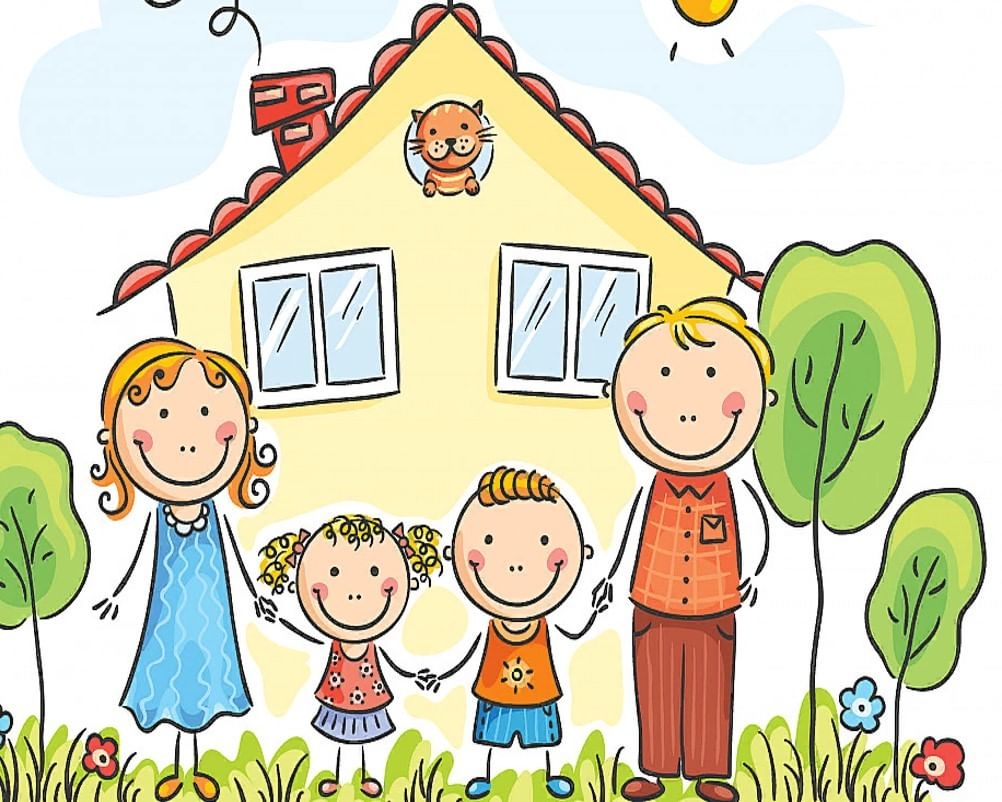 Технологическая карта по художественно-эстетическому развитию.Подготовительная группа. Конспект беседы «День Героев Отечества».Цель: расширить знания воспитанников о героических страницах истории нашего Отечества, познакомить с историей праздника «День Героев Отечества».Задачи:- Сохранять память о подвигах Героев Отечества прошлого и настоящего;- Развивать любознательность, расширять кругозор детей, активизировать словарь;-Обогащать словарь детей: мужество, справедливость, воля, смелость, сила духа, доброта,  военно-морской флот; артиллеристы, подводники; автомат, пулемёт, ракетно-зенитная установка;- Воспитание патриотизма, гражданственности, чувства гордости и уважения к историческому прошлому Родины.Предварительная работа: знакомство с некоторыми биографиями Героев Отечества,  чтение стихотворений.Ход беседы:I. Организационный момент В.: 9 декабря  с благодарностью встречает  Россия замечательный праздник  День Героев Отечества.День Героев Отечества –Не просто праздник очень важный.Это день, когда все человечествоБлагодарит Защитников отважных.В: Мы с вами поговорим об истории этого праздника. Дети,  как вы думаете, почему этот праздник так называется? (высказывания детей).Правильно, во все времена люди гордились и прославляли, любили и берегли свою Родину, свое Отечество и защищали ее от врагов.Отечество – это родная страна. Слово «Отечество» происходит от слова«отец». То есть Отечество – это страна отцов, земля предков.  И таких людей называют героями. А кто такой герой? (ответы детей)Герой – это такой человек, который совершает подвиги очень храбро и доблестно, не щадя своей жизни. История нашей страны знает много таких людей.II. Основная часть. История праздника В: Знаете, ребята, что даже не все взрослые знают, что история данного праздника  своими корнями уходит  в историю Руси, берет свое начало с древнейших времен.  В каждой стране есть свои герои. Я хочу вам рассказать о герое  Георгия Победоносца.  Георгий Победоносец жил в 3 веке. Он был сыном богатых родителей. Юноша был образован, красив и очень храбрый. Существует легенда,  что недалеко от  того места, где родился св. Георгий в городе Бейруте, в озере жил змей, который часто съедал людей. Люди начали отдавать ему на съедение юношу или девицу. Очередь дошла до дочери правителя той местности. Ее отвели к берегу озера и привязали, где она в ужасе стала  ждать появления змея. Когда же зверь стал приближаться к ней, вдруг появился на белом коне юноша, который копьем поразил змея и спас девицу. Этот юноша был ни кто иной,  как  святой  Георгий. Так он прекратил уничтожение юношей и девушек.На месте этого события и была построена церковь во имя  Георгия. После этой победы св. Георгий и стал называться Победоносцем. Изображения Георгия Победоносца (картинах, иконах), гербе России и монетах.В память о  герое  царица  Екатерина Великая учредила Императорский Военный орден Святого Великомученика и Победоносца Георгия. Это была самая главная воинская награда. Этот Орден был очень важным и многие военные и солдаты очень рады были такой награде. Они ее заслужили в боях и получали за храбрость и смекалку.Орден Святого Георгия имел четыре степени отличия. Причем награждение производилось с четвертой степени, затем вручалась третья, далее вторая, и, наконец, совершивший четвертый выдающийся подвиг мог быть представлен к награждению орденом Георгия первой степени.Девиз ордена - «За службу и храбрость».За всю его историю награждение первой степенью производилось лишь 25 раз, второй – 117. Лишь четыре человека являлись полными кавалерами ордена, т. е были награждены орденами святого Георгия всех 4 степеней.Одним из первых, кто получил этот орден, был полководец Михаил Кутузов за особые заслуги перед Отечеством.Герои Великой Отечественной войны В: За всю историю России нам пришлось пережить не одну войну. Война – это страшное слово, которое несет в себе столько горя и страдания, страха и слез, гибель солдат, мирных людей. Каждый прожитый день на войне – героический. Героями были и остались те, кто шел в атаку, стоял у орудия, вел бой с врагом.Очень много героев появилось во время Великой Отечественной войны. Среди них были и рядовые, простые солдаты, и командиры, такие, как: Георгий Константинович Жуков и многие другие.В: Дети, а что всегда побеждает: добро или зло? Верно. А слова «война» и «мир», как мы с вами распределим, что из них добро, а что - зло? Молодцы, война – это зло, а мир – добро. А мы с вами за мирную жизнь, правда? За мирное небо над головой? И вы вырастите настоящими патриотами своей страны?                                     Физкультминутка « Я – патриот» ( дети строятся друг за другом и маршируют)Я – патриот! Я – патриот!Я Родину люблю.В дни испытаний и невзгодЯ жизнь отдам свою.Перед Российским флагомПройду я гордым шагом.Герои России мирных профессий В:   Чтобы стать героем необходимо быть военным? (ответы детей) Нет, люди и мирных профессий достигают высокого звания Героя Отечества. Просто потому, что выполняют свой долг пред Родиной - быть настоящим гражданином, любить свою землю, свой отчий дом.Таким почетным званием награждены многие наши космонавты:Юрий Алексеевич Гагарин, Кононенко Олег Дмитриевич  - герой России. За мужество и героизм, проявленные при осуществлении космических полетов и многие другие.Александр Александрович Карелин –  российский спортсмен, чемпион Олимпийских игр по греко-римской борьбе, четырёхкратный обладатель Золотого пояса сильнейшего борца Планеты. Не знал ни одного поражения.Егорова Любовь Ивановна. Российская лыжница 6 –кратная Олимпийская чемпионка и 3-кратная чемпионка мира.В: Дети! Как вы думаете, обо всех Героях мы поговорили? Конечно, нет! Их тысячи. Но мы должны знать, помнить и чествовать Героев нашей страны. Герой никогда не умрет, пока память в народе живет.В: Предлагаю почтить память всех Героев минутой молчания (звучит метроном) (Слайд 13). Минута молчания.Как хорошо проснуться на рассвете,Как хорошо, что ночью снятся сны.Как хорошо, что кружится планета,                                       Как хорошо на свете без войны!В: Проявить героизм можно не только на поле боя, в наши дни тоже есть герои и героические профессии, где люди не жалея сил, а порой и своей жизни встают на защиту жизни и здоровья других людей. Как вы думаете, о каких профессиях идет речь? (ответы детей). Скорая помощь, врачи за операционным столом, МЧС (спасатели), пожарные, полицейские, военные.Выступление Герасимова Данислава стихотворение Екатерина Максимова «Неизвестный солдат»В: В жизни всегда есть место подвигу! Героями не рождаются, ими становятся! И вам есть на кого равняться.III. Заключительная часть В: Какими же качествами обладает человек, совершающий героический поступок? Есть ли место подвигу в мирное время? Какой праздник мы празднуем в декабре? Кого чествуют в этот день?Ребята, помните, что вы потомки тех, кто не жалея жизни и сил подарил вам будущее. Знайте и уважайте историю страны. Мы должны помнить героические имена, и никогда не забывать о том, что благодаря героям мы можем счастливо жить в своей стране.В: Так и вы, когда подрастете, станете защитниками Родины. А что нам для этого требуется? (Быть здоровыми, сильными, умелыми, любить свою Родину).Тема недели:«Зимние пейзажи»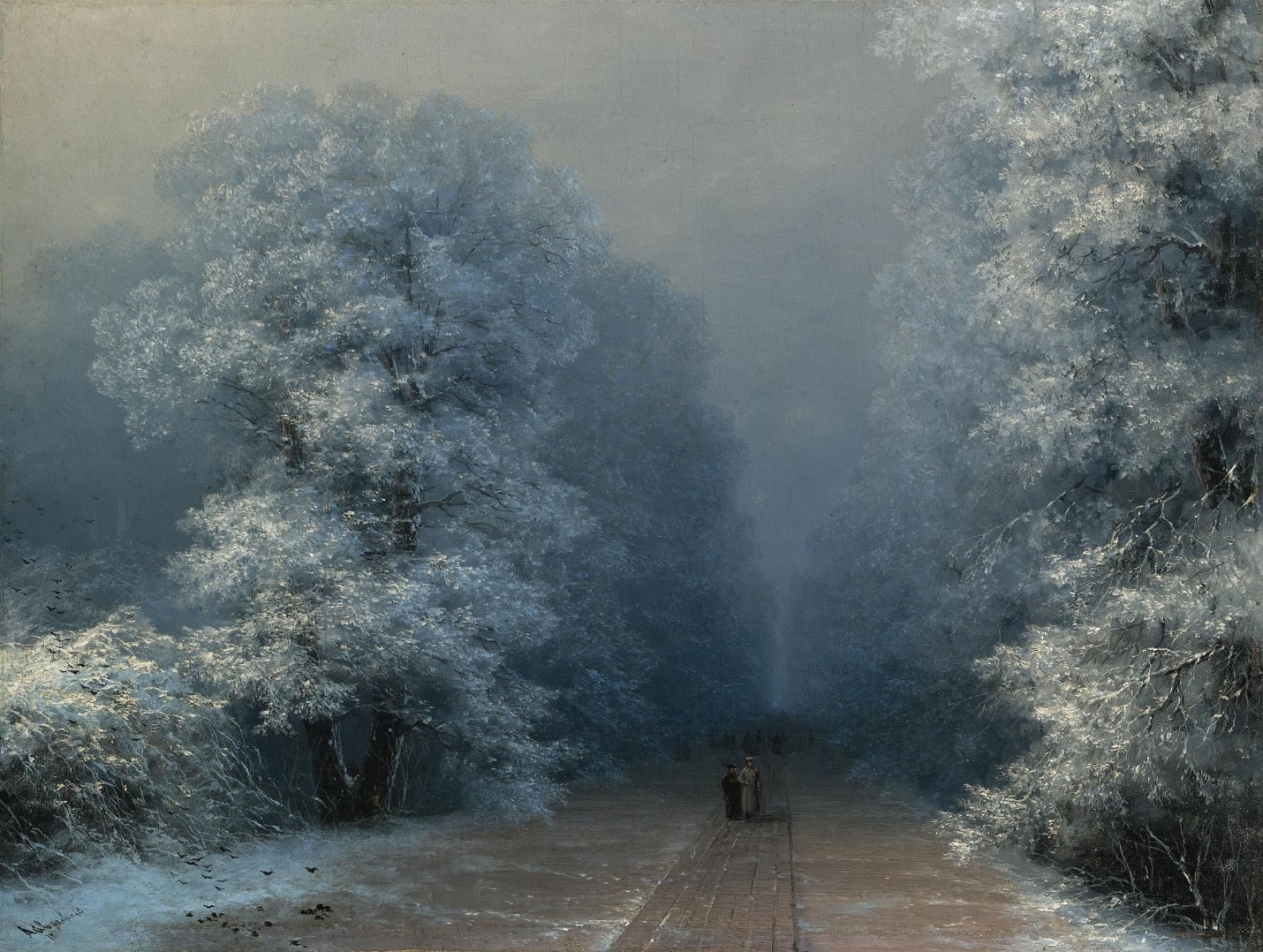 МесяцЦенностьСентябрь«Познание»Октябрь«Труд»Ноябрь«Семья»Декабрь«Красота»Январь«Здоровье»Февраль«Дружба»Март«Человек»Апрель«Природа»Май«Родина»1 неделя2 неделя3 неделя4 неделяЧитаем вместеЧитаем вместеЧитаем вместеЧитаем вместеРассказ Л. Н. Толстого «Филипок», обсуждение, что детям интересно узнать, чему важно научиться.Сказка «Семилетка»Смотрим вместеСмотрим вместеСмотрим вместеСмотрим вместеМультфильм «Филипок», 1982 гМультфильм «Умная дочка»Мультфильм «Непослушный медвежонок»Рассуждаем вместеРассуждаем вместеРассуждаем вместеРассуждаем вместеМногозначные слова: «острый ум, острое слово»Играем вместеИграем вместеИграем вместеИграем вместеЗагадки по теме месяца (книга и т. п.)ЗагадкиИгра «Летал-летал воробей»Игра «Почта»Трудимся вместеТрудимся вместеТрудимся вместеТрудимся вместеЭкскурсия в библиотекуПодклеивание книг для младшей группы ДООМастерим вместеМастерим вместеМастерим вместеМастерим вместеЗакладка для книгиОформление «Энциклопедии почемучекРабота с родителямиРабота с родителямиРабота с родителямиРабота с родителямиСекрет сентября «Как помочь ребёнку вернуться после лета в детский сад»Совет сентября «Как помочь ребёнку понять многозначность слов родного языка»Рецепт сентября «Как вернуть ребёнка в трудовой ритм жизни»Идея сентября «Как приобщать детей к традициям семейного чтения»События месяцаСобытия месяцаСобытия месяцаСобытия месяца1 сентябряДень знаний8 сентябряМеждународный день распространения грамотности27 сентябряДень воспитателя и всех дошкольных работниковСЛОВА ВОСПИТАТЕЛЯ ДВИЖЕНИЯ ДЕТЕЙЛетела Сова, большая голова. Вот она летела-летела…. Бегают по комнате, машут крыльями, как Совушка-соваВот она летела-летела, Летела-летела и села.Садятся на коверГоловой повертела.Вертят головой.Глазками похлопала.Моргают глазкамиКрыльями похлопалаПоднимают и опускают рукиНожками потопала.Топают ногами.Сидела-сидела и опять полетелаВстают и бегаютСЛОВА ПОТЕШКИ ДВИЖЕНИЯ ДЕТЕЙСова, Совушка-сова, Большая голова,Стоя ровно, поочередно наклоняют голову влево и вправо, фиксируя ее в наклоне на 1-2 секунды.На пеньке сидит, Головой вертитПриседают и поворачивают голову влево и вправо, фиксируя ее в повороте на 1-2 секунды.Во все стороны глядит, Да ка-а-ак полетит!Встают и свободно «летают» по комнате, размахивая руками, как крыльямиСЛОВА ПОТЕШКИ (ПЕСЕНКИ) ДВИЖЕНИЯ ДЕТЕЙПо дубочку постучишь, Стучат по ладошке.Вылетает птица чиж. Машут руками как крылышками.У чижа, у чижика хохолочек рыженький. Приставив ладонь к затылку, машут ей, изображая хохолок.Чижик по небу летал,Машут руками, как крылышками.Правой ножкой все качал.Прыгают на левой ноге, покачивая правой.СЛОВА ПОТЕШКИ (ПЕСЕНКИ) ДВИЖЕНИЯ ДЕТЕЙБарашеньки-крутороженьки, по лесам бродят, по горам ходят. Дети стоят ровно, высоко поднимают колени, как будто они ходят по горам.В скрипочку играют, Ваню потешают.Дети имитируют игру на скрипке, продолжая поднимать колени.А совища из лесища глазищами хлоп-хлопДети стоят на месте и показывают руками (ладонями), как сова хлопает глазами.А козлище из хлевища ножищами топ-топ.Дети топают ногами, стоя на месте.СЛОВА ВОСПИТАТЕЛЯ ДВИЖЕНИЯ ДЕТЕЙ«Посмотрим, что там за деревьями?» Нужно встать ровно, сведя вместе стопы и, глубоко вдыхая, подняться на пальцы ног, подняв при этом руки вверх через стороны. Опускаться на всю стопу следует на выдохе. Количество повторов: 5-7 раз«Смотрите, на дереве сидит сова».«Ах, ты, Совушка-сова, ты большая голова. Ты на дереве сидела, головою все вертела».Дети стоят ровно и ритмично наклоняют голову влево-вправо, фиксируя ее в наклоне на 1–2 секунды. Затем поворачивают голову влево и вправо, фиксируя ее в повороте на 1-2 секунды. Количество повторов: 5-7 раз«Во траву свалилася, В яму покатилася!»Дети стоят ровно, наклоняются с прямой спиной вперед, сцепляют кисти в замок и тянутся руками вперед как можно дальше. Затем, не размыкая кисти, наклоняются вниз, стремясь дотянуться ладонями до пола. Завершая движение, возвращаются в исходное положение. Количество повторов: 5-7 раз.1 неделя2 неделя3 неделя4 неделяЧитаем вместеЧитаем вместеЧитаем вместеЧитаем вместеСказка «Лёгкий хлеб»Сказка К. Д. Ушинского «Дети в роще»Сказка «Как братья отцовский клад нашли»Смотрим вместеСмотрим вместеСмотрим вместеСмотрим вместеМультфильм «Баба»«Сказка про солдатскую дочку и волшебное пугало»Рассуждаем вместеРассуждаем вместеРассуждаем вместеРассуждаем вместеПословицы о трудеИграем вместеИграем вместеИграем вместеИграем вместеИгры «Мельница», «Тесто» и «Пирожок»Игра «Король и работники»Игра «Тетёра»Трудимся вместеТрудимся вместеТрудимся вместеТрудимся вместеТруд на участке детского сада Труд на участке детского садаМастерим вместеМастерим вместеМастерим вместеМастерим вместеОткрытки для бабушек и дедушекРабота с родителямиРабота с родителямиРабота с родителямиРабота с родителямиИнформация родителям о том, как подготовить текст благодарственных открытокСовет октября «Как развивать образность детской речи»Рецепт октября «Готовим вместе»Идея октября «Знакомим детей с традициями гостеприимства»События месяцаСобытия месяцаСобытия месяцаСобытия месяца1 октябряМеждународный день пожилых людей5 октябряДень учителя6 октябряДень отца в России16 октябряВсемирный день хлеба1 неделя2 неделя3 неделя4 неделяЧитаем вместеЧитаем вместеЧитаем вместеЧитаем вместеЛ. Н. Толстой «Отец и сыновья»В.А. Осеева «Сыновья»Смотрим вместеСмотрим вместеСмотрим вместеСмотрим вместеМультфильм «Яблочки — пятки»Рассуждаем вместеРассуждаем вместеРассуждаем вместеРассуждаем вместеПословицы и поговорки о семье, единстве, взаимопомощиИграем вместеИграем вместеИграем вместеИграем вместеИгра «Как у дядюшки Федота»Игра «Палочки»Трудимся вместеТрудимся вместеТрудимся вместеТрудимся вместеЗнакомство с работой мастеров, изготавливающих традиционные народные игрушкиУход за игрушками в группе детского садаПомощь детям младших групп детского сада в уходе за игрушками Мастерим вместеМастерим вместеМастерим вместеМастерим вместе«Сундучок семейных игр»«Сундучок семейных игр» с карточкамиРабота с родителямиРабота с родителямиРабота с родителямиРабота с родителямиБеседа о любимых играх, в которые дети играют дома.Секрет ноября «Как научить ребенка следовать правилам поведения в семье?»Проведение родителями вместе с детьми семейных мастер-классов «Наша любимая игра»Совет ноября«В какие словесные игры можно поиграть с ребенком»Проведение родителями вместе с детьми семейных мастер-классов «Наша любимая игра»Рецепт ноября «Азы домашнего рукоделия»Проведение родителями вместе с детьми семейных мастер-классов «Наша любимая игра»Идея ноября «Общие традиции нужны, уникальные — важны»События месяцаСобытия месяцаСобытия месяцаСобытия месяца4 ноября День народного единства20 ноября Всемирный день ребёнка22 ноября День сыновей27 ноябряДень матери в России.30 ноября День Государственного герба Российской ФедерацииСЛОВА ВОСПИТАТЕЛЯДЕЙСТВИЯ ДЕТЕЙЕду-еду к бабе, к деду,На лошадке, в красной шапкеСтановятся в круг и делают подскоки, имитируя движение лошадкиПо ровной дорожке,На одной ножкеДелают подскоки на одной (правой) ногеВ старом лапоточкеПо рытвинам, по кочкам,Делают подскоки на другой (левой) ногеПо ухабам, по ухабам, По маленьким пенёчкам,Переваливаются с одной ноги на другую, имитируя езду по кочкамПрямо в яму — бух!Раздавили сорок мух!Приседают, обхватывая руками колениСЛОВА ВОСПИТАТЕЛЯДЕЙСТВИЯ ДЕТЕЙХодит конь по бережку,Вороной по зелёному.Идут по кругу, высоко поднимают колени, как лошадкиОн головушкой помахиваетПродолжают движение, одновременно покачивают головой вверх-вниз.Чёрной гривушкой потряхиваетПродолжают движение, одновременно покачивают головой из стороны в сторонуЗолотой уздой побрякивает.Останавливаются, повернувшись лицом в центр круга, и встряхивают руками.«Все колечушки-то — бряк, бряк, бряк!Хлопают в ладоши на словах «бряк, бряк, бряк»Золотые они — звяк, звяк, звяк!Хлопают в ладоши на словах «звяк, звяк, звяк»СЛОВА ВОСПИТАТЕЛЯДЕЙСТВИЯ ДЕТЕЙТяни холсты,РастягивайСтоят в кругу и разводят руки в стороны до предела.В покромочку покладывайНаклоняются вперед и вниз, как будто складывают холст в коробочкуМаме — саженьРазводят руки, поклон внизПапе — сажень Братцу — сажень,Сестрице — сажень,Бабушке — сажень,Дедушке — саженьНа каждое предложение повторяют движения рук и поклоныА Ванечке — долга, долга, долгаСтоят ровно и поглаживают себя по голове1 неделя2 неделя3 неделя4 неделяЧитаем вместеЧитаем вместеЧитаем вместеЧитаем вместеСказка Л. Чарской «Подарок феи»Сказка Н. Абрамцевой «День рождения старой ели»Смотрим вместеСмотрим вместеСмотрим вместеСмотрим вместеМультфильм «Как Новый год на свет появился»Рассуждаем вместеРассуждаем вместеРассуждаем вместеРассуждаем вместе«Красивые» прилагательные (по сказке Н. Абрамцевой «Цветы и зеркало»)Совместные рассуждения о красоте на выставке фотоколлажей «Красота вокруг нас»Играем вместеИграем вместеИграем вместеИграем вместеИгра «Звездочка»Игра с красками «Скрытая красота»Игра «Сижу горю на камушке»Трудимся вместеТрудимся вместеТрудимся вместеТрудимся вместеУкрашаем группу к новогоднему праздникуУкрашаем группу к новогоднему праздникуЗнакомство с профессией художникаМастерим вместеМастерим вместеМастерим вместеМастерим вместеЛепка красивых колокольчиков из глины или соленого теста, керамопласта (по выбору педагога)Декорирование колокольчиков красивыми узорамиОформление коллективной выставки семейных фотоколлажей «Красота вокруг нас»Выставка фотоколлажей «Красота вокруг Нас»Работа с родителямиРабота с родителямиРабота с родителямиРабота с родителямиВыбор красивых объектов для фотоколлажа, совместная фотосъемка.Секрет декабря«Вредные советы для укрепления эмоциональных связей в семье с помощью совместного досуга»Создание семейного фотоколлажа «Красота вокруг нас»Совет декабря «Как обогащать словарь детей прилагательными»Подготовка выставки фотоколлажей «Красота вокруг нас».Рецепт декабря «Елка для соседа»Знакомство с традициями встречи Нового года.Идея декабря «Знакомим детей с традициями встречи Нового года»События месяцаСобытия месяцаСобытия месяцаСобытия месяца31 декабряНовый годСЛОВА ВОСПИТАТЕЛЯДЕЙСТВИЯ ДЕТЕЙКолокольчик озорной, Поиграем мы с тобой.Берут колокольчик на палочке, вытягивают руку перед собой, фокусируют взгляд на колокольчикеСправа будешь ты звенеть,Вправо будем мы смотретьМедленно отводят руку вправо, следя глазами за колокольчиком и не поворачивая головыКогда слева позвеним,Глазами влево поглядим.Выполняют движения глазами влевоПозвеним мы наверху и закончим мы игру.Поднимают руку вверх и опускают вниз, медленно следя глазами за колокольчиком; затем приседают, опустив колокольчик на пол.Глазки закрываем, глазки отдыхают.Закрывают глаза ладонямиСЛОВА ВОСПИТАТЕЛЯДЕЙСТВИЯ ДЕТЕЙСел на ветку снегирёк,Хлопок в ладоши, затем кулачками, затем правый кулачок опускается на левую ладошку тыльной стороной вверхБрызнул дождикСжимаем и разжимаем пальчики на обеих рукахОн промокХлопок, правый кулачок опускается на левую ладошкуВетерок, подуй слегка,Хлопок в ладоши, затем кулачками, трясем ручкамиОбсуши нам снегирька.Гладим ладошки друг о друга.СЛОВА ВОСПИТАТЕЛЯДЕЙСТВИЯ ДЕТЕЙРаз, два, три, четыре, пять,Загибают пальчики по одному.Вместе мы пошли гулять.«Идут» по столу указательным и средним пальчиками.Крепость снежную лепили,«Лепят» комочек двумя ладонямиУток крошками кормили,«Крошат хлебушек» всеми пальчикамиМы на санках покатались,Ведут указательным пальцем правой руки по ладони левой рукиИ в сугробах повалялись.Кладут ладошки на стол то одной, то другой стороной.А когда домой пришли,Отряхивают ладошки.Съели супВыполняют движения воображаемой ложкойИ спать легли.Кладут руки под щеку1 неделя2 неделя3 неделя4 неделяЧитаем вместеЧитаем вместеЧитаем вместеЧитаем вместеСтихотворение В. Левина «Глупая лошадь»Сказка Н. Абрамцевой«Как у зайчонка зуб болел»Смотрим вместеСмотрим вместеСмотрим вместеСмотрим вместеМультфильм «Восхождение»Рассуждаем вместеРассуждаем вместеРассуждаем вместеРассуждаем вместеМногозначное слово «крепкий»Играем вместеИграем вместеИграем вместеИграем вместеИгра «Невод»Игра «Бой петухов»Игра «Рыбу ловить»Трудимся вместеТрудимся вместеТрудимся вместеТрудимся вместеЕжедневный труд по сохранению здоровьяЕжедневный труд по сохранению здоровья Ежедневный труд по сохранению здоровьяМастерим вместеМастерим вместеМастерим вместеМастерим вместеСоздание игровых макетов спортивных площадок для зимних видов спортаСоздание игрушечных человечков (лепка, конструирование) для обыгрывания макетов спортивных площадок для зимних видов спортаУкрашение флажками прогулочной площадки и пространства для проведения фестиваляРабота с родителямиРабота с родителямиРабота с родителямиРабота с родителямиСказка М. Пляцковского «Мышонок Крошка выходит на лед» Секрет января «Путь к здоровью ребенка лежит через семью»Рецепт января «Делаем витаминный салат»Участие в фестивале «Зимние забавы»Идея января «Традиции проведения зимних прогулок»События месяцаСобытия месяцаСобытия месяцаСобытия месяца15 января Всемирный день снега (Международный день зимних видов спорта)27 января День полного освобождения Ленинграда от фашистской блокады1 неделя2 неделя3 неделя4 неделяЧитаем вместеЧитаем вместеЧитаем вместеЧитаем вместеСказка Д.Н. Мамина-Сибиряка «Про Воробья Воробеича, Ерша Ершовича и трубочиста Яшу»Рассказ А. Седугина «Речные камешки»Смотрим вместеСмотрим вместеСмотрим вместеСмотрим вместеМультфильм «Дружба»Рассуждаем вместеРассуждаем вместеРассуждаем вместеРассуждаем вместеСитуационные беседы о дружбе и друзьяхОбсуждение смысла пословицы «Друг познается в беде»Обсуждение смысла пословицы «старый друг лучше новых двух» (по содержанию «Ночной сказки» Н. Абрамцевой)Обсуждение смысла пословиц о дружбеИграем вместеИграем вместеИграем вместеИграем вместеИгры на макете «Пластилиновый город»Игры на макете «Пластилиновый город»Игры на макете «Пластилиновый город»Трудимся вместеТрудимся вместеТрудимся вместеТрудимся вместеГенеральная уборка в группе к праздникуМастерим вместеМастерим вместеМастерим вместеМастерим вместеСоздание макета «Пластилиновый город»Конструирование фонариков в подарок любимым папам и дедушкамВручение подарков папам и дедушкам на 23 февраляРабота с родителямиРабота с родителямиРабота с родителямиРабота с родителямиСоздание фигурок (игрушек) для обыгрывания макета «Пластилиновый город»Секрет февраля «Как сделать так, чтобы ребенок не дрался с другими детьми» Совет февраля «Совместные словесные игры»Рецепт февраля «Блины для папы и дедушки»Идея февраля «Знакомим детей с традициями дружбы у разных народов планеты»События месяцаСобытия месяцаСобытия месяцаСобытия месяца8 февраля День российской науки21 февраля Международный день родного языка23 февраля День защитника Отечества1 неделя2 неделя3 неделя4 неделяЧитаем вместеЧитаем вместеЧитаем вместеЧитаем вместеРассказ Н.М. Артюховой «Трудный вечер»Притча В.А.Сухомлинского «Две матери»Сказка В.П. Катаева «Цветик-семицветик»Смотрим вместеСмотрим вместеСмотрим вместеСмотрим вместеМультфильм «Про Василия Блаженного»Рассуждаем вместеРассуждаем вместеРассуждаем вместеРассуждаем вместеОбсуждение притчи В.А.Сухомлинского «Потому что я — человек»Обсуждение притчи В.А.Сухомлинского «Трудно быть человеком»Играем вместеИграем вместеИграем вместеИграем вместеИгры «Чиж», «Раз, два, правая рука»Игры по сюжету сказки М. МосквинойИгра-инсценировка по сюжету сказки «Муха-цокотуха»Трудимся вместеТрудимся вместеТрудимся вместеТрудимся вместеПодготовка к спектаклю  Подготовка к спектаклюМастерим вместеМастерим вместеМастерим вместеМастерим вместеИзготовление пригласительных билетов на спектакльИзготовление декораций для игры-инсценировкиИзготовление декораций для игры-инсценировкиРабота с родителямиРабота с родителямиРабота с родителямиРабота с родителямиСекрет марта «Как развивать эмоциональный интеллект ребенка» Совет марта «Как обогащать речь детей словами, описывающими настроение человека»Рецепт марта «Помогаем маме и бабушке (моем посуду)»Идея марта «Возрождаем традиции домашнего театра» События месяцаСобытия месяцаСобытия месяцаСобытия месяца8 марта Международный женский день27 марта Всемирный день театра1 неделя2 неделя3 неделя4 неделяЧитаем вместеЧитаем вместеЧитаем вместеЧитаем вместеРассказ М. Москвиной «Кроха»Сказка К.Д. Ушинского «Слепая лошадь»Смотрим вместеСмотрим вместеСмотрим вместеСмотрим вместеМультфильм «Галчонок»Мультфильм «Коробки»Рассуждаем вместеРассуждаем вместеРассуждаем вместеРассуждаем вместеОбсуждение пословицы «Не мудрено дерево срубить — мудрено лес вырастить» (по рассказу Е. Пермяка «Смородинка»)Обсуждение выражения «Срубили деревья — прощай птицы» (по рассказу К.Д. Ушинского «Птицы»)Играем вместеИграем вместеИграем вместеИграем вместеИгра «Грушка»Игры с мячом «Я знаю пять имен»Игра «Посадим картошку»Трудимся вместеТрудимся вместеТрудимся вместеТрудимся вместеРабота в мини-огороде на подоконникеРабота в мини-огороде на подоконникеРабота в мини-огороде на подоконникеРабота в мини-огороде на подоконнике Мастерим вместеМастерим вместеМастерим вместеМастерим вместеСоздаем основу (фон) для будущих композиций «Нежные подснежники»Создаем творческие композиции «Нежные подснежники» (техника — по выбору педагога)Подготовка выставки детских творческих работ (создание композиций)Оформление выставки детских творческих работ (изготовление рамочек и размещение работ на выставке)Работа с родителямиРабота с родителямиРабота с родителямиРабота с родителямиСекрет апреля «Как помочь ребенку подружиться с домашним питомцем» Совет апреля «Как развивать описательную речь ребенка»Рецепт апреля «Как сортировать мусор»Идея апреля «Традиции эколого-эстетического воспитания на весенних прогулках»События месяцаСобытия месяцаСобытия месяцаСобытия месяца1 апреля Международный день птиц12 апреляВсемирный день авиации и космонавтики22 апреляМеждународный день Матери-Земли1 неделя2 неделя3 неделя4 неделяЧитаем вместеЧитаем вместеЧитаем вместеЧитаем вместеРассказ Г. Лагздынь «Дедушкина кружка»Рассказ Ю. Яковлева «Мама»Рассказы А. Митяева «Мешок овсянки», «Землянка», Е. Воробьева «Обрывок провода»Рассказ Ю. Яковлева «Страна»Смотрим вместеСмотрим вместеСмотрим вместеСмотрим вместеМультфильм «Василёк»Мультфильм «Семя»Рассуждаем вместеРассуждаем вместеРассуждаем вместеРассуждаем вместеОбсуждение значения слов «родник, Родина, народ» (по рассказу К.Г. Паустовского «Родник в мелколесье»)Играем вместеИграем вместеИграем вместеИграем вместеНародные игры нашего регионаНародные игры нашего регионаНародные игры нашего регионаНародные игры нашего регионаТрудимся вместеТрудимся вместеТрудимся вместеТрудимся вместеТрудовые поручения в группе и на участкеТрудовые поручения в группе и на участкеТрудовые поручения в группе и на участке Трудовые поручения в группе и на участкеМастерим вместеМастерим вместеМастерим вместеМастерим вместеСоздание рамок-видоискателейКонструирование по замыслу «С чего начинается Родина»Создание и оформление настольной игры «С чего начинается Родина»Работа с родителямиРабота с родителямиРабота с родителямиРабота с родителямиСекрет мая «Как помочь ребенку расстаться с детским садом и эмоционально подготовиться к школе»Рецепт мая «Делаем чище и краше родной домСобытия месяцаСобытия месяцаСобытия месяцаСобытия месяца1 мая Праздник Весны и Труда9 маяДень ПобедыИдея мая «Традиция семейных путешествий по России»